Sample chapter layout page:Sample best practice:Sample cautionSample note: Sample warning:Sample checklist:Sample self-quiz:Sample formatted table:Email Reputation ManagementEmail Reputation ManagementAt a GlanceNo table of contents entries found.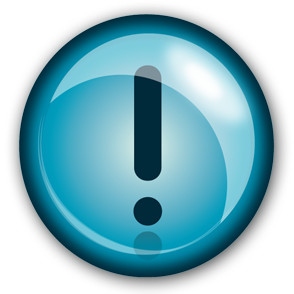 Best Practice: This is why my best practice is to always schedule a Campaign Run in the future, even if it is 10 minutes from now.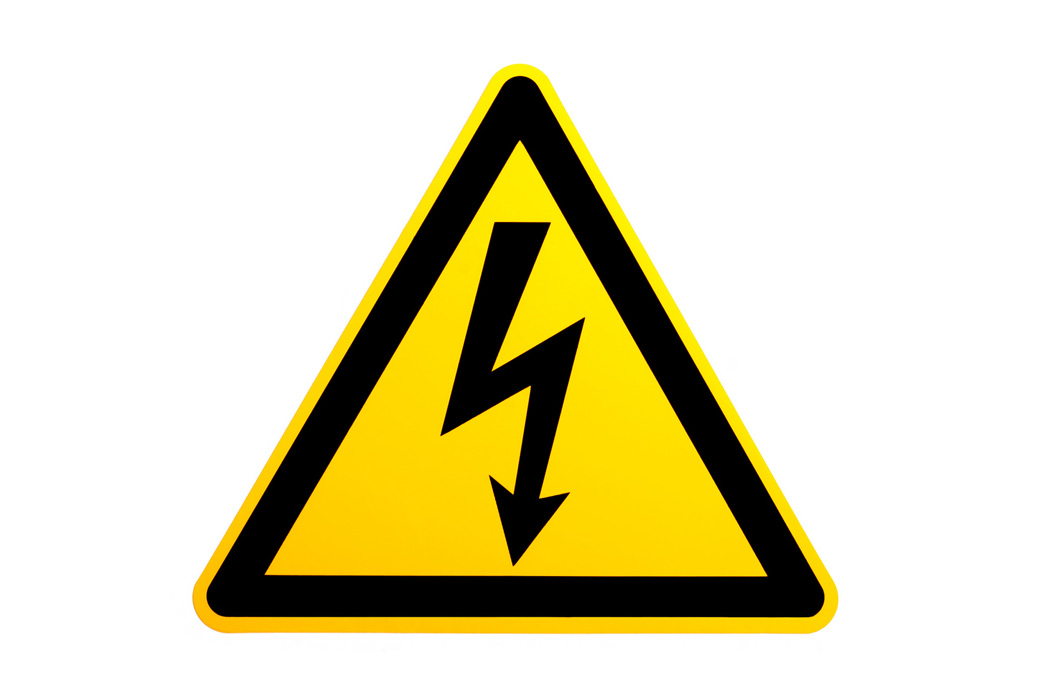 Caution: This is a sample caution. You might want to revise that heading.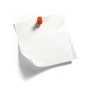 Note: for the Batch campaign, you will simply select Run Once then Run Now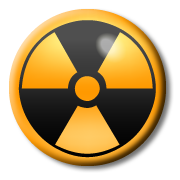 Warning: This is a sample warning.Email Reputation ChecklistSPF and DKIM are setup at the integration stage. [link back to that section]From address is from a valid domain from Step 1. Make sure this is an alias or box you have proxy control over. [Email Basics LINK]Use Marketo’s Email Checklist while building your templates.When building email templates, use a spam and viewing checker to verify your code is up to snuff: EmailOnAcid, Litmus.com, Mailchimp (paid), ReturnPath, or IBM Deliverability package.Avoid common spam words and sales-y content. Here are two recommended lists.Sendblaster’s List:Mannix Marketing:Subject line avoids non-alpha characters, ALL CAPSNo rich media or scriptingLimited images. Be sure to include ALT and Description tags to ensure people who block images in their email viewer can read what you intended.No hidden font colors such as White, Red, or Gray.Avoid too many font size changes or large fonts.Manage your database to clean out hard bounces, multiple bounces, and spam traps regularly.Self-QuizWhat email keywords result in most clicks?What is the difference between a soft bounce and a hard bounce?What are email deliverability benchmarks?Does Marketo have a tool for generating Email deliverability reports?Type of Hard BounceWhat Marketo Does AutomaticallyWhat You Can Do To HelpEmail Incorrect (mistyped, non existent)Hard Bounce=True
Reason=response codeEmail Invalid=TrueEmail will be listed as blocked from mailings.Lower score.Examine the list to see if an email had an obvious typo, e.g. “@gmlai.com” for “gmail.com”Remove from your house lists.Create a smart list to examine bounce codes.Anti-spam Block (spam trap or your domain was blacklisted as a spammer)Suspended for 24 HoursEmail Suspended Cause Marketo will try again.Analyze these using a smart list [If your email or domain are blocked/blacklisted, call Support [link]Setup DKIM/SPFExamine copy and html layout of your emailsRemove Spam TrapsTechnical Issue (the recipient’s server did not properly respond).Nothing.Nothing.Email address is available to send immediately.